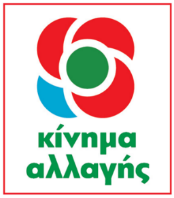 Ιωάννης ΒαρδακαστάνηςΥποψήφιος ΕυρωβουλευτήςΑθήνα, 6.3.2019Δελτίο ΤύπουΟ Ι. Βαρδακαστάνης στη Λιβαδειά για την παρουσίαση του βιβλίου : «Τα δικαιώματά σου στην Ευρωπαϊκή Ένωση»Ο Ι. Βαρδακαστάνης, υποψήφιος Ευρωβουλευτής του Κινήματος Αλλαγής, με την ιδιότητα του Προέδρου της Εθνικής Συνομοσπονδίας Ατόμων με Αναπηρία (Ε.Σ.Α.μεΑ.) και του Ευρωπαϊκού Φόρουμ Ατόμων με Αναπηρία (EDF) θα παρουσιάσει αύριο 7 Μαρτίου στη Λιβαδειά την έκδοση του EDF και της Ε.Σ.Α.μεΑ. για τα δικαιώματα των ατόμων με αναπηρία στην Ευρωπαϊκή Ένωση. Η έκδοση αυτή παρουσιάζει συνοπτικά τη νομοθεσία, τις πολιτικές και τα προγράμματα που η Ευρωπαϊκή Ένωση έχει θεσπίσει από το 1997 μέχρι σήμερα. Η περίοδος αυτή συμπίπτει με την προεδρία του Ι. Βαρδακαστάνη στο EDF.  Η συνεισφορά της Ε.Σ.Α.μεΑ. και του ελληνικού αναπηρικού κινήματος στη διαμόρφωση και στη διεκδίκηση αυτών των πολιτικών για τα δικαιώματα των ατόμων με αναπηρία σε ευρωπαϊκό επίπεδο ήταν και είναι καθοριστική. Η παρουσίαση του βιβλίου θα πραγματοποιηθεί την Πέμπτη 7 Μαρτίου 2019 και ώρα 17:30 στην αίθουσα εκδηλώσεων του Συνεδριακού Κέντρου «Χρήστος Παλαιολόγος» στη Λιβαδειά (Πηγές Κρύας, τηλ. 22610-29099).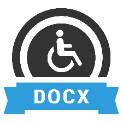 Προσβάσιμο αρχείο Microsoft Word (*.docx)Το παρόν αρχείο ελέγχθηκε με το εργαλείο Microsoft Accessibility Checker και δε βρέθηκαν θέματα προσβασιμότητας. Τα άτομα με αναπηρία δε θα αντιμετωπίζουν δυσκολίες στην ανάγνωσή του.